TWENTY-SECOND ANNUAL REUNIONOF THEMARINE CORPS ENGINEER ASSOCIATION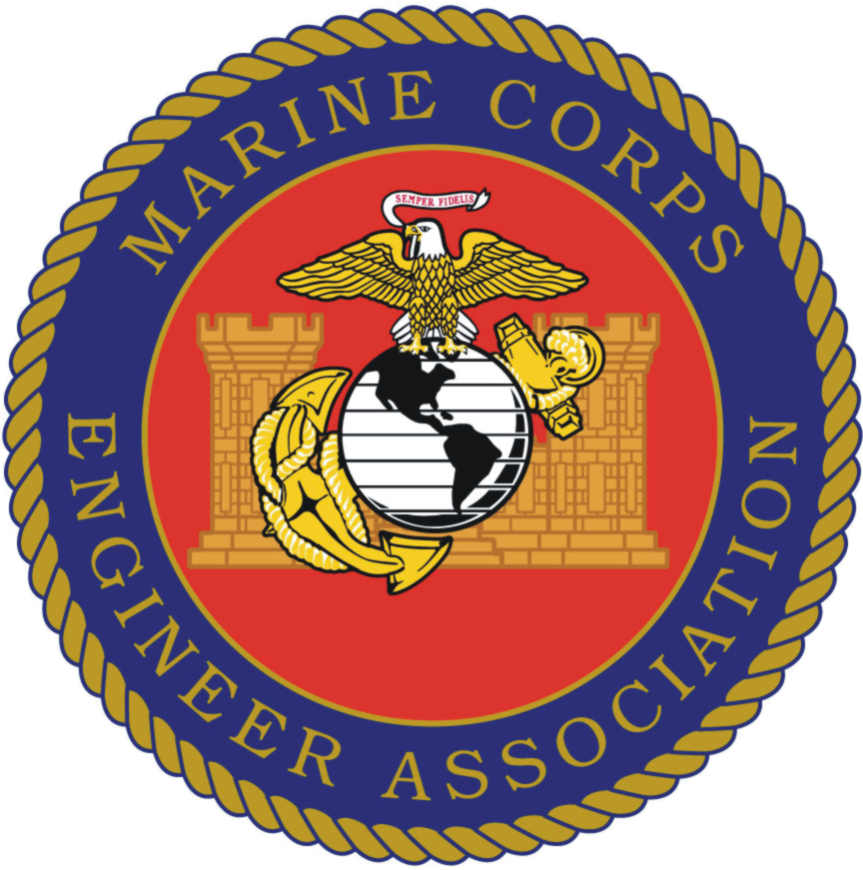 PALA, CALIFORNIA20-23 OCTOBER, 2014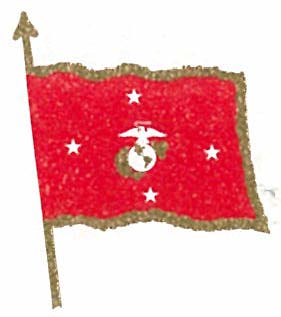 A MESSAGE FROM THE COMMANDANT OF THE MARINE CORPS	On the occasion of your twenty-second annual reunion, I extend my sinceregreetings and best wishes to the members of the Marine Corps Engineer Association.	The history of Marine Corps engineers is a distinguished one. Yourwarfighting prowess was first demonstrated seventy years ago during the islandhopping campaign of WWII, and then again during combat in Korea and Vietnam.You showed your courage to the world clearing obstacles and breeching minefieldsduring Operations Desert Shield and Desert Storm. Engineers have served with honorduring the past decade at war in Iraq and Afghanistan.	In the ever evolving future security environment, America continues to rely onits Marines in missions ranging from humanitarian assistance to combat operations,and our Corps, continues to rely on the bravery of our engineers and EOD technicians.	I want to offer my personal congratulations to all the award recipients-theoutstanding individual Marine Corps engineers, EOD personnel, and superb MarineCorps organizations. All of you can be extremely proud of the recognition that you soduly deserve.	Enjoy the camaraderie and reflect back with other members on the illustrioushistory of our beloved Corps and especially your engineer units. Take time during thiscelebration to pause and remember those who have gone before you that paid theultimate sacrifice to ensure that we remain a free Nation.	My warmest regards and best wishes for a thoroughly enjoyable reunion thisyear! I remain...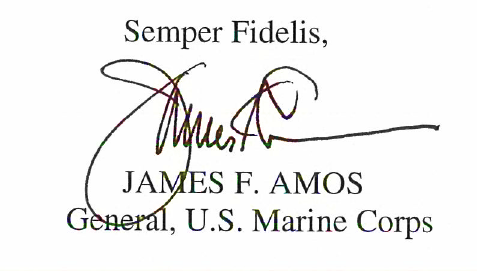 A MESSAGE FROM THE PRESIDENT OF THE MARINE CORPS ENGINEER ASSOCIATION   As an Association unique to our Corps and Country, we are pleased to report to you that 2014 has been a monumental year.  (I hope you will let me get away with that one without too much hassle.)  Of course, I am referring to the May 14th dedication of our Marine Corps Engineer Association Monument in Semper Fidelis Marine Memorial Park overlooking our National Museum of the Marine Corps in Triangle, Virginia.  The event was the result of almost three years of planning to recognize the contributions and efforts of Marine Corps engineers and our military and civilian cohorts, past and present.  The dedication event is recorded for you to observe on our web site and I sincerely hope you will take the opportunity to do so.  From the welcome speech at the Marine Corps Memorial Chapel by Lt. Gen. Robert Blackman, USMC (Ret.); moving and motivating presentations from representatives of five wars, the former Commandant of the Marine Corps, General Al Gray, USMC (Ret.); and our guest speaker Lt. Gen. Frank Panter, USMC (Ret.) to the march behind our bagpiper to the blessing and dedication of our memorial – these are images, sounds and remembrances that you will want to share.  We hope you will – you’ll be glad you did.At this year’s reunion, as we have done since 1998, we are assembled not only to reunite as engineers and brothers & sisters of our Corps, but also to recognize the “Best of the Best” Marine Corps Engineers and EOD.  These active duty Marines and units are continuing the tradition of honor, dedication and meritorious service for which our engineer MOS’s are distinguished.  The award winners were nominated by their commanders as deserving recognition at the highest level.  Competing against other nominees from around the Corps, these individuals and units were chosen.  Speaking for our entire MCEA membership, I extend our sincere congratulations for your actions on behalf of Corps and Country.  Your past and on-going effort to excel in your performance of duty has the distinct characteristic of honoring not only your own service, but continuing the long heritage of those who preceded you.  Your example will motivate those with whom you serve today and inspire those who will follow in your footsteps.  Congratulations!Enjoy the reunion and the outstanding events we will share together.  I look forward to spending time with each of you.Semper Fi,CharlieCharlie DismoreMajor, USMC (Ret.)COLONEL SCOTT BALDWIN, GUEST OF HONOR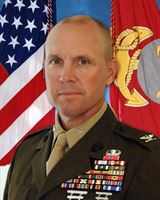 Graduating in March 1992 from Oregon State University in Corvallis, Oregon, Colonel Baldwin was commissioned a Second Lieutenant through the Navy ROTC program.  After completing The Basic School in Quantico, Virginia, and the Basic Combat Engineer Officer’s Course in Camp Lejeune, North Carolina, he reported to 7th Engineer Support Battalion in Camp Pendleton, California.  During his tour with 7th ESB he held the billets of Platoon Commander and Executive Officer.In May 1994 First Lieutenant Baldwin was selected for duty as Aide-de-camp to the Deputy Commanding General, I Marine Expeditionary Force.  Upon completion of Aide duties in June 1995, he assumed the billet as Engineer Detachment Commander for MEU Service Support Group-13, and deployed to the Western Pacific with the 13th Marine Expeditionary Unit in April 1996.  Upon return from deployment he transferred to Marine Corps Engineer School in Camp Lejeune.While serving at Marine Corps Engineer School from January 1997 until July 1999, Captain Baldwin served as the Officer Instructor, Class Advisor, and Academics Officer for entry level Combat Engineer Officers.  In August 1999 he was selected to attend Amphibious Warfare School in Quantico, and upon graduation in June 2000 returned to Camp Lejeune to join 2d Combat Engineer Battalion.During his tour at 2d CEB, he held the billets of Bravo Company Commander, Battalion Operations Officer, and Battalion Executive Officer.  In February 2003 he deployed to Kuwait and Iraq as the Regimental Engineer with Regimental Combat Team-7, participating in combat operations during Operation IRAQI FREEDOM.From August 2003 until June 2004 he attended Command and Staff College at Marine Corps University in Quantico, where he earned a Master’s Degree in Military Studies.  After graduation in June 2004, Major Baldwin was assigned to the J-4 Directorate, U.S. Forces, Japan, in Tokyo, where he managed the Japanese construction program for all tenant activities in Okinawa.  Upon completion of his three year tour and being certified as a Joint Qualified Officer, he received orders to I MEF at Camp Pendleton.Upon checking in to I MEF Lieutenant Colonel Baldwin was assigned to I MEF (Forward) in preparation for deployment with Multi-National Forces-West, and deployed to Iraq with MNF-West as the Deputy G-7 Engineer from January 2008 until February 2009.  In August 2009 he was again assigned the role as Deputy G-7 Engineer for I MEF (Forward) and deployed to Afghanistan from January to May 2010, working with 2d Marine Expeditionary Brigade for several months prior to the arrival of I MEF (Forward).He received orders to U.S. Marine Corps Forces, Pacific, at Camp Smith, Hawaii, and in July 2010 was assigned as the G-4 Force Engineer Branch Head.  During his tour at MARFORPAC he was selected for command of 9th Engineer Support Battalion in Okinawa, Japan.  He assumed command in June 2011, and while in command deployed with the Battalion to support Operation ENDURING FREEDOM from November 2011 until June 2012.  He relinquished command of 9th ESB in June 2013.In July 2013, Colonel Baldwin reported to the Naval War College in Newport, Rhode Island as a student in the College of Naval Warfare.  Upon graduation in June 2014 he was awarded a Master’s Degree in Strategic Studies, and assumed command of Marine Corps Engineer School at Camp Lejeune in July 2014.Colonel Baldwin’s awards include the Bronze Star Medal, Defense Meritorious Service Medal, Meritorious Service Medal (4th Award), Navy and Marine Corps Commendation Medal (2nd Award), Navy and Marine Corps Achievement Medal (2nd Award), and the Combat Action Ribbon.2014 MARINE CORPS ENGINEER ASSOCIATION AWARD RECIPIENTSAWARD                  				  WINNER              		 NOMINATING CMD COMBAT ENGINEER OFFICER   	 	1STLT E. J. SLOCKBOWER	     8TH ESBCOMBAT ENGINEER SNCO     	  	GYSGT J. L. PEEBLES		     3RD  CEB   	      COMBAT ENGINEER NCO        		 SGT. E. A. SANTOS		                 3RD CEBCOMBAT ENGINEER MARINE        	 LCPL. A. C.  RAINEY	      	     1ST CEBENGR EQUIPMENT OFFICER    	 	CWO2 R. W. JOYNER		     1ST CEBENGR EQUIPMENT SNCO         		SSGT. W. F. ROSS		     	     MWSS 271	ENGR EQUIPMENT NCO        	 	SGT. J. W. CAIN II	 	                 1ST CEBENGR EQUIPMENT MARINE     	 	LCPL. S. R. DICKERSON	      	     CLB 6UTILITIES OFFICER          			CWO3 S. M. PENNER		     8TH ESB	UTILITIES SNCO             			SSGT. L. B. ALLEN		                 CLB 6UTILITIES NCO              			CPL. S. VARGAS		                 1ST  CEBUTILITIES MARINE         			LCPL. B. L. SIMPSON	                 3RD CEB	BULK FUEL OFFICER        			CWO3 J. C. DOMINGUEZ	                 MWSS 172BULK FUEL SNCO             			GYSGT. G. C. PRUITT		     8TH ESBBULK FUEL NCO             			SGT. J. P BOULTER		                 MWSS 271BULK FUEL MARINE       			LCPL T. L. SAFFORE		     MWSS 171EOD OFFICER               			CWO2 E. Y. WENTWOORD	     8TH ESBEOD TECHNICIAN             			SSGT. H. V. HOLMBERG	                 9TH ESBCOMBAT ENGINEER BN   		  	             2D CEB    ENGINEER SPT BN           		                        8TH  ESB    MWSS ENGINEER COMPANY     	                           372          	          The MARINE CORPS ENGINEER ASSOCIATION TAKES PLEASURE IN PRESENTING THECOMBAT ENGINEER OFFICER OF THE YEAR AWARD TOFIRST LIEUTENANT ERIC SLOCKBOWERUNITED STATES MARINE CORPSFOR SERVICE SET FORTH IN THE FOLLOWING:PROFESSIONAL ACHIEVEMENT IN THE SUPERIOR PERFORMANCE OF HIS DUTIES WHILE SERVING AS PLATOON COMMANDER, BRAVO COMPANY AND EXECUTIVE OFFICER, ALPHA COMPANY, 8TH ENGINEER SUPPORT BATTALION, 2D MARINE LOGISTICS GROUP, FROM APRIL 2013 THROUGH MARCH 2014.  AS A PLATOON COMMANDER, FIRST LIEUTENANT SLOCKBOWER EFFECTIVELY MOLDED HIS PLATOON INTO THE BACKBONE OF BRAVO COMPANY AS THEY COMPLETED OVER 30 ENGINEER MISSIONS ABOARD CAMP LEATHERNECK INCLUDING A LARGE SCALE COUNTERMOBILITY PLAN THAT WOULD ULTIMATELY DETER THE ENEMY FROM ANY ATTACK AND SAVE LIVES.  AS THE MISSION COMMANDER FOR 15 SEPARATE COMBAT OPERATIONS, FIRST LIEUTENANT SLOCKBOWER SERVED AS CONVOY AND MISSION COMMANDER AND SUPPORTED REGIONAL COMMAND (SOUTHWEST) WITH TANGIBLE IMPROVEMENTS TO MOBILITY, COUNTER-MOBILITY, SURVIVABILITY, AND GENERAL ENGINEERING.  HIS COORDINATION WITH AFGHAN NATIONAL SECURITY FORCES PRIOR TO AND DURING MISSIONS IN SANGIN, MARJAH, AND LASHKAR GAH MARKEDLY ENHANCED THE COMPANY’S ORGANIC SECURITY CAPABILITY WHILE EMPHASIZING THE MARINE AIR GROUND TASK FORCE’S ROLE IN SECURITY FORCE ASSISTANCE.  HE EFFECTIVELY LED THE RECOVERY OF MEDIUM GIRDER BRIDGE HIPPO AND SHINER, THUS FACILITATING THE RETROGRADE OF UNNEEDED AND UNSERVICEABLE MARINE CORPS ASSETS FROM THE OPERATING ENVIRONMENT.  AS ALPHA COMPANY EXECUTIVE OFFICER, FIRST LIEUTENANT SLOCKBOWER’S EXCEPTIONAL ENGINEERING KNOWLEDGE ENABLED HIM TO FOCUS PLATOON LEADERSHIP INTO THE PLANNING, ORGANIZATION, AND EXECUTION OF MULTIPLE EVOLUTIONS IN SUPPORT OF THE JOINT TASK FORCE NORTH HORIZONTAL CONSTRUCTION MISSION IN SUPPORT OF THE UNITED STATE BORDER PATROL. SIMULTANEOUSLY, HE ENSURED THE COMPANY’S COMPLETION OF ALL REQUIRED ANNUAL TRAINING, VERIFIED AND ROUTED MULTIPLE LOGISTICS SUPPORT REQUESTS IN SUPPORT OF COMPANY TRAINING, AND COMPLETED ACCURATE MONTHLY READINESS REPORTS. FIRST LIEUTENANT SLOCKBOWER’S INITIATIVE, PERSEVERANCE, AND TOTAL DEDICATION TO DUTY REFLECTED CREDIT UPON HIM AND WERE IN KEEPING WITH THE HIGHEST TRADITIONS OF THE UNITED STATES NAVAL SERVICE.The MARINE CORPS ENGINEER ASSOCIATION TAKES PLEASURE IN PRESENTING THECOMBAT ENGINEER STAFF NONCOMMISSIONED OFFICER OF THE YEAR AWARD TOGUNNERY SERGEANT JAMES PEEBLESUNITED STATES MARINE CORPSFOR SERVICE SET FORTH IN THE FOLLOWING:FOR SUPERIOR PERFORMANCE OF DUTY WHILE SERVING AS COMPANY GUNNERY SERGEANT, COMPANY A, 3D COMBAT ENGINEER BATTALION, 1ST MARINE DIVISION, FROM 1 APRIL 2013 TO 31 MARCH 2014.  GUNNERY SERGEANT PEEBLES CONSISTENTLY PERFORMED HIS DEMANDING DUTIES IN AN EXEMPLARY AND HIGHLY PROFESSIONAL MANNER.  WHILE DEPLOYED, HE ALSO ASSUMED THE ROLE AS THE REGIMENTAL ENGINEER OPERATION CHIEF, WHERE HE OVERSAW 28 ENGINEER PROJECTS AND REMILITARIZATION OF NINE COALITION BASES TOTALING MORE THAN 2 MILLION DOLLARS’ WORTH OF CLASS IV MATERIALS; INCLUDING THE COMPLETE REMILITARIZATION OF OPERATING BASE DWYER.   HE WAS RESPONSIBLE FOR BREAKING DOWN THE ENTIRE SCOPE OF WORK INTO THREE EXECUTABLE PHASES THAT RESULTED IN REDUCING THE FOOTPRINT BY OVER 900 ACRES, CREATING OVER 5,700 METERS OF NEW PERIMETER BERM, AND CONSTRUCTION OF 30 NEW GUARD POSTS.  HE WAS CONTINUALLY HAND SELECTED BY THE REGIMENTAL COMMANDING OFFICER TO LEAD HIGH VISIBILITY ENGINEER PROJECTS THAT OCCURRED WITHIN HELMAND PROVINCE THAT OCCURRED AS A RESULT OF CATASTROPHIC EVENTS.  HE WAS IN CHARGE OF ELEMENTS FROM THREE DIFFERENT ENGINEER UNITS ACROSS THE ENTIRE MARINE CORPS GROUND TASK FORCE WITH MORE THAN 75 MARINES UNDER HIS CHARGE, WHERE HE WAS RESPONSIBLE FOR THE COMPLETE REMILITARIZATION AND FORCE PROTECTION UPGRADES AT THREE COALITION POSITIONS.  HIS EFFORTS ALLOWED MORE THAN 10 MARINE CORPS INFANTRY COMPANIES AND A GEORGIAN ARMY INFANTRY COMPANY TO REDISTRIBUTE THEIR FORCE POSTURE IN SUPPORT OF THE BASE REALIGNMENT AND CLOSURE MISSION WITHIN HELMAND PROVINCE. HIS UNWAVERING EFFORT WAS DIRECTLY LINKED TO THE COMPANY’S SUCCESS IN SUPPORT OF OPERATION ENDURING FREEDOM.GUNNERY SERGEANT PEEBLES’ ENGINEER INITIATIVE, STRONG WORK ETHIC AND DEVOTION TO DUTY REFLECTED GREAT CREDIT UPON HIM AND UPHELD THE HIGHEST TRADITIONS OF THE MARINE CORPS AND THE UNITED STATES NAVAL SERVICE.The MARINE CORPS ENGINEER ASSOCIATION TAKES PLEASURE IN PRESENTING THECOMBAT ENGINEER NONCOMMISSIONED OFFICER OF THE YEAR AWARD TOSERGEANT ERICK SANTOSUNITED STATES MARINE CORPSFOR SERVICE SET FORTH IN THE FOLLOWING:FOR SUPERIOR PERFORMANCE OF HIS DUTIES WHILE SERVING AS PLATOON SERGEANT, 2ND PLATOON, COMPANY A, 3D COMBAT ENGINEER BATTALION FROM 1 APRIL 2013 TO 31 MARCH 2014.  SERGEANT SANTOS DISPLAYED SOUND LEADERSHIP, SUPREME MILITARY OCCUPATION SPECIALTY KNOWLEDGE AND INFECTIOUS MOTIVATION AS A PLATOON SERGEANT AND COMBAT ENGINEER, MAKING AN IMMENSE IMPACT ON HIS PLATOON’S COMBAT READINESS.  DURING THE DEPLOYMENT IN SUPPORT OF 3RD BATTALION, 4TH MARINES, HIS PERFORMANCE AS PLATOON SERGEANT WAS STEADY AND UNWAVERING.  SERGEANT SANTOS’ EXEMPLARY PROFESSIONALISM, RESOURCEFULNESS AND LEADERSHIP COUPLED WITH HIS MANAGEMENT SKILLS HAVE MADE HIM A VITAL PIECE TO THE UNIT’S MISSION.  SERGEANT SANTOS WAS THE ON-SEEN COMMANDER FOR A DELIBERATE CLEAR WHICH RESULTED IN MULTIPLE IMPROVISED EXPLOSIVE DEVICE COMPONENTS FINDS.  HE ALSO OVERSAW TWO EXPEDIENT ROAD REPAIRS TO REINSTATE LINES OF COMMUNICATION FOR A PLATOON THAT WAS ISOLATED FROM THE BATTALION.   DURING A RECONSTRUCTION OPERATION SERGEANT SANTOS COORDINATED DIRECTLY WITH KEY MEMBERS OF THE AFGHANISTAN NATIONAL ARMY IN ORDER TO EFFECTIVELY RECONSTRUCT THE ENTRY CONTROL POINT AND ENHANCE THE FORCE PROTECTION OF THE INFANTRY COMPANY AND THE AFGHANISTAN SOLDEIRS ABOARD THE POSITION.  SERGEANT SANTOS WAS THE SENIOR ENLISTED ENGINEER ADVISOR ON MULTIPLE DEMILITARIZATION OPERATIONS IN SUPPORT OF THE REGIMENTAL BASE REALIGNMENT AND CLOSURE SCHEDULE.  DURING ONE NIGHT TIME DEMILITARIZATION OPERATION, SERGEANT SANTOS CONSTRUCTED AND EMPLOYED SIX DEMOLITION CHARGES TO TAKE DOWN STRUCTURES THAT HEAVY EQUIPMENT WAS RESTRICTED FROM DUE TO THE ROUGH TERRAIN.  HE ALSO IMPROVED THE UNIT PROTECTION PLAN BY PLACING THIRTEEN GUARD TOWERS, MULTIPLE INDIRECT FIRE BUNKERS, SUPERVISED THE EMPLACEMENT OF 5000 METERS OF CONCERTINA WIRE AND SUPERVISED 50 PLATOON SIZED MOVEMENTS THROUGHOUT THE AREA OF OPERATIONS.  SERGEANT SANTOS’ INITIATIVE, STRONG WORK ETHIC AND DEVOTION TO DUTY REFLECTED GREAT CREDIT UPON HIMSELF AND ARE IN KEEPING WITH THE HIGHEST TRADITIONS OF THE MARINE CORPS AND THE UNITED STATES NAVAL SERVICE.  The MARINE CORPS ENGINEER ASSOCIATION TAKES PLEASURE IN PRESENTING THECOMBAT ENGINEER MARINE OF THE YEAR AWARD TOCORPORAL ADAM RAINEYUNITED STATES MARINE CORPSFOR SERVICE SET FORTH IN THE FOLLOWING:SUPERIOR PERFORMANCE OF DUTY WHILE SERVING AS THE LEAD HUSKY OPERATOR, 1ST PLATOON, MOBILITY ASSAULT COMPANY, 1ST COMBAT ENGINEER BATTALION, 1ST MARINE DIVISION FROM 1 APRIL 2013 TO 31 MARCH 2014.  CORPORAL RAINEY QUICKLY ASSERTED HIMSELF WITH A SUPERIOR WORK ETHIC UPON ARRIVING TO THE PLATOON AND ACTIVELY SOUGHT OUT OPPORTUNITIES TO IMPROVE HIS ABILITIES AS A COMBAT ENGINEER.  CORPORAL RAINEY ATTENDED THE MARINE CORPS ENGINEER SCHOOL’S COUNTER IMPROVISED EXPLOSIVE DEVICE TRAINING CENTER AND THE TACTICAL TRACKING OPERATIONS SCHOOL; COMPETING BOTH WITH OUTSTANDING PERFORMANCE.  HE CONTINUED HIS EXEMPLARY WORK ETHIC DURING THE COMPREHENSIVE PRE-DEPLOYMENT WORKUP, PARTICIPATING IN TWO COMPANY AND THREE PLATOON LEVEL FIELD OPERATIONS; THE MOUNTAIN WARFARE TRAINING CENTER’S BASIC MOBILITY PACKAGE, AND THE PLATOON’S FINAL EVALUATION FOR DEPLOYMENT.  THROUGHOUT THIS PERIOD, CORPORAL RAINEY PROVIDED GUIDANCE AND MENTORSHIP TO HIS PEERS BY TRAINING THEM IN THE CAPABILITIES, LIMITATIONS, AND PROPER EMPLOYMENT OF THE MK 3 VEHICLE MOUNTED MINE DETECTOR HUSKY.  HIS MENTORSHIP GREATLY IMPROVED THEIR ABILITY TO IDENTIFY AND DETECT EXPLOSIVE OBSTACLES AND INCREASING THEIR CONFIDENCE TO MANEUVER THROUGHOUT THE BATTLESPACE SAFELY.  HIS DIRECT CONTRIBUTIONS AS A COMBAT ENGINEER AND AS THE LEAD HUSKY OPERATOR ENABLED THE PLATOON TO PROVIDE 2345 KILOMETERS OF ASSURED MOBILITY OVER 16 COMBAT PATROLS WHILE SUPPORTING THE WITHDRAWAL OF COALITION FORCES WITHIN THE REGIONAL COMMAND (SOUTHWEST) AREA OF OPERATIONS.CORPORAL RAINEY’S INITIATIVE, PERSEVERANCE, AND TOTAL DEDICATION TO DUTY REFLECTED GREAT CREDIT UPON HIMSELF AND UPHELD THE HIGHEST TRADITIONS OF THE MARINE CORPS AND THE UNITED STATES NAVAL SERVICE.The MARINE CORPS ENGINEER ASSOCIATION TAKES PLEASURE IN PRESENTING THEENGINEER EQUIPMENT OFFICER OF THE YEAR AWARD TOchief warrant officer TWO robert joynerUNITED STATES MARINE CORPSFOR SERVICE SET FORTH IN THE FOLLOWING:SUPERIOR PERFORMANCE OF DUTY WHILE SERVING AS PLATOON COMMANDER, MAINTENANCE PLATOON, ENGINEER SUPPORT COMPANY, 1ST COMBAT ENGINEER BATTALION, 1ST MARINE DIVISION FROM 1 APRIL 2013 TO 31 MARCH 2014.  CWO2 JOYNER DISTINGUISHED HIMSELF AS AN INVALUABLE ASSET BY HIS ENCYCLOPEDIC KNOWLEDGE OF HIS MILITARY OCCUPATIONAL SPECIALTY, HIS CONTINUOUS AND INEXHAUSTIBLE WORK ETHIC, AND, MOST OF ALL, HIS CONSUMMATE DEDICATION TO HIS CHOSEN PROFESSION.  HE FORMULATED AND CODIFIED A STANDARD OPERATING PROCEDURE THAT ENCOMPASSED PLATOON THROUGH BATTALION-LEVEL HEAVY EQUIPMENT EMPLOYMENT PROCEDURES, IMPLEMENTATION OF TRAINING STANDARDS, AND COMMODITY MANAGEMENT.  HE AGGRESSIVELY TACKLED MOUNTAIN WARFARE TRAINING CHALLENGES, MEETING OBSTACLES HEAD ON AND MOTIVATING HIS MARINES AT EVERY OPPORTUNITY.  UPON ARRIVAL IN AFGHANISTAN, HIS IMMEDIATE EFFORTS RESULTED IN A 21 PERCENT INCREASE IN MAINTENANCE READINESS, BRINGING THE BATTALION RAPIDLY TO A 95 PERCENT READINESS LEVEL AND KEEPING IT ABOVE 90 PERCENT DESPITE AN OPERATIONAL TEMPO THAT OFTEN DEMANDED CONSTANT USE OF THE GEAR.  HE SERVED AS A LIAISON TO 3D BATTALION, 7TH MARINES AND GEORGIAN LIAISON TEAM 10, SUPERVISED THE MAINTENANCE PRODUCTION OF 148 SERVICE REQUESTS ON MARES REPORTABLE EQUIPMENT AND SUPERVISED THE RECONCILIATION PROCESSES FOR MORE THAN 1,300 REQUISITIONED PARTS.  CWO2 JOYNER AND HIS MARINES PROVIDED CRITICAL SUPPORT TO EVERY MAJOR MISSION UPON WHICH ENGINEER SUPPORT COMPANY EMBARKED.  HE SURGED 11 MAINTENANCE CONTACT TEAMS TO 3 SEPARATE COMBAT OUTPOSTS IN SUPPORT OF COMBAT OPERATIONS THROUGHOUT NORTHERN HELMAND PROVINCE.  HE PROVIDED CRITICAL REPAIR AND MAINTENANCE SUPPORT TO TWO ENGINEER TASK FORCE MISSIONS TO RECOVER GEAR AND DEMILITARIZE THE REMAINING COALITION FORCE BASES IN THE SOUTHERN MUSE QUALEH WADI, WHICH RESULTED IN AN INCREDIBLY HIGH RESILIENCY IN EQUIPMENT READINESS DESPITE THE MOST AUSTERE OF CONDITIONS.  CWO2 JOYNER’S INITIATIVE, PERSEVERANCE, AND TOTAL DEDICATION TO DUTY REFLECTED GREAT CREDIT UPON HIMSELF AND UPHELD THE HIGHEST TRADITIONS OF THE MARINE CORPS AND THE UNITED STATES NAVAL SERVICE.The MARINE CORPS ENGINEER ASSOCIATION TAKES PLEASURE IN PRESENTING theENGINEER EQUIPMENT STAFF NONCOMMISSIONED OFFICEROF THE YEAR AWARD TOstaff sergeant william rossUNITED STATES MARINE CORPSFOR SERVICE SET FORTH IN THE FOLLOWING:MERITORIOUS ACHIEVEMENT WHILE SERVING AS OPERATIONS CHIEF, MARINE WING SUPPORT SQUADRON 271 DETACHMENT, 2D MARINE AIRCRAFT WING (FORWARD), II MARINE EXPEDITIONARY FORCE (FORWARD) FROM MARCH 2013 TO SEPTEMBER 2013 IN SUPPORT OF OPERATION ENDURING FREEDOM 13.1.   STAFF SERGEANT ROSS EXPERTLY PLANNED AND COORDINATED 4 AIRCRAFT RECOVERIES, 7 COMBAT LOGISTIC PATROL EMBEDS, 12 BASE DEFENSE IMPROVEMENT PROJECTS, OVER 26,000 MILES TRAVERSED, MORE THAN 33,000,000 POUNDS OF CARGO TRANSPORTED, OVER 720 ENGINEER EQUIPMENT RUNS, MORE THAN 25,000 LOOSE CUBIC YARDS OF EARTH MOVED, 3,100 LINEAR FEET OF HESCO BARRIERS EMPLACED AND 8,300 LINEAR FEET OF CONCERTINA AND RAZOR WIRE EMPLACED.  HE ALSO PLANNED THE REPAIR AND IMPROVEMENT OF NINE HELICOPTER LANDING ZONES ABOARD TWO OUTLYING FORWARD OPERATING BASES WHICH DIRECTLY IMPROVED THE GOLDEN HOUR MEDICAL EVACUATION STANDARD AND ALLOWED 2D MAW’S ABILITY TO BETTER SUPPORT GROUND TROOPS IN RC SOUTHWEST.  STAFF SERGEANT ROSS’ SUPERIOR ABILITY TO PLAN AND EXECUTE BOTH MOTOR TRANSPORT AND ENGINEER OPERATIONS WERE INSTRUMENTAL IN THE FACILITATION OF INCREASE SORTIE GENERATION FOR 2D MARINE AIRCRAFT WING (FORWARD) AND THE IMPROVEMENT OF SECURITY MEASURES ON THE BASTION, LEATHERNECK, SHORABAK COMPLEX.  STAFF SERGEANT ROSS’ INITIATIVE, PERSEVERANCE AND TOTAL DEDICATION TO DUTY REFLECTED CREDIT UPON HIM AND UPHELD THE HIGHEST TRADITIONS OF THE MARINE CORPS AND THE UNITED STATES NAVAL SERVICE.The MARINE CORPS ENGINEER ASSOCIATION TAKES PLEASURE IN PRESENTING THEENGINEER EQUIPMENT NONCOMMISSIONED OFFICER OF THE YEAR AWARD TOsergeant joseph cain iiUNITED STATES MARINE CORPSFOR SERVICE SET FORTH IN THE FOLLOWING:SUPERIOR PERFORMANCE OF DUTY WHILE SERVING AS LOT FOREMAN, OPERATIONS PLATOON, ENGINEER SUPPORT COMPANY, 1ST COMBAT ENGINEER BATTALION, 1ST MARINE DIVISION FROM 1 APRIL 2013 TO 31 MARCH 2014.  A SOURCE OF UN-ENDING ENTHUSIASM AND TECHNICAL PROWESS, SERGEANT CAIN PLAYED A VITAL ROLE IN THE DEVELOPMENT OF EFFECTIVE PRE-DEPLOYMENT TRAINING IN SUPPORT OF OPERATION ENDURING FREEDOM 13.2.  BY UTILIZING THE KNOWLEDGE GAINED THROUGHOUT HIS PREVIOUS FOUR DEPLOYMENTS, SERGEANT CAIN PROVIDED INSIGHT IN THE DEVELOPMENT OF PRE-DEPLOYMENT TRAINING THAT GREATLY INFLUENCED THE ENGINEER EQUIPMENT MARINES’ AGGRESSIVE AND EFFECTIVE TRANSITION IN COUNTRY.  WHILE OPERATING IN AFGHANISTAN, SERGEANT CAIN EXPERTLY OVERSAW MATTERS PERTAINING TO THE PLANNING AND IMPLEMENTATION OF EARTH MOVING PROJECTS, OVER 70 DAILY MATERIAL HANDLING SUPPORT REQUESTS, AND THE COORDINATION OF 5 SITE SURVEY AND SUSTAINMENT TEAM OPERATIONS.  SERGEANT CAIN STEADFASTLY SUPERVISED THE BASES IN HELMAND PROVINCE, AFGHANISTAN, WHICH TOTALED OVER 800,000 TOTAL CUBIC YARDS OF DIRT MOVED.  A TREMENDOUS AMOUNT OF OVERSIGHT, PRECISION, AND KNOWLEDGE WERE ESSENTIAL IN THIS EXECUTION.  THE SUCCESS OF THESE DEMILITARIZATION PROJECTS HAD A DIRECT AND IMMEASURABLE IMPACT IN THE RESTRUCTURING AND RE-SHAPING OF REGIONAL COMMAND (SOUTHWEST).  SERGEANT CAIN’S INITIATIVE, PERSEVERANCE AND TOTAL DEDICATION TO DUTY REFLECTED CREDIT UPON HIM AND UPHELD THE HIGHEST TRADITIONS OF THE MARINE CORPS AND THE UNITED STATES NAVAL SERVICE.THE MARINE CORPS ENGINEER ASSOCIATION TAKES PLEASURE IN PRESENTING THEENGINEER EQUIPMENT MARINE OF THE YEAR AWARD TOcorporal savion dickersonUNITED STATES MARINE CORPSFOR SERVICE SET FORTH IN THE FOLLOWING:FOR OUTSTANDING MERITORIOUS SERVICE IN THE ENGINEER EQUIPMENT OCCUPATIONAL SPECIALTY WHILE SERVING AS A HEAVY EQUIPMENT OPERATOR, ENGINEER COMPANY, COMBAT LOGISTICS BATTALION 6, COMBAT LOGISTICS REGIMENT 2, II MARINE EXPEDITIONARY FORCE (FORWARD), FROM JANUARY 2013 TO JANUARY 2014 IN SUPPORT OF OPERATION ENDURING FREEDOM 13.2.  LANCE CORPORAL DICKERSON DISTINGUISHED HIMSELF CONSISTENTLY ABOVE HIS PEERS DURING THE DEPLOYMENT PREPARATION AND ACTIONS PERFORMED IN AFGHANISTAN.  DURING THIS PERIOD LANCE CORPORAL DICKERSON WENT ABOVE AND BEYOND WHAT IS EXPECTED OF A MARINE OF HIS GRADE AND EXPERIENCE DURING EVERY TRAINING EVOLUTION AND ASSIGNED MISSION.  HE MASTERED THE ABILITY TO OPERATE THE FULL GAMUT OF HEAVY EQUIPMENT ASSETS ASSIGNED TO HIS PLATOON AND USED THIS MASTERY OF PROPEL HIS PLATOON’S OVERALL WORK OUTPUT BY COMPLETING SCOPES OF WORK AHEAD OF SCHEDULE.  LANCE CORPORAL DICKERSON’S DETERMINATION AND RELENTLESS ATTITUDE WOULD PERMEATE THROUGHOUT HIS SECTION AND THE RESULT OF THEIR EFFORTS COULD BE VISIBLY SEEN AT THE MANY PROJECT SITES ABOARD CAMP DWYER, COMBAT OUTPOST EREDVI, AND CAMP LEATHERNECK.  LANCE CORPORAL DICKERSON’S LEADERSHIP AND TECHNICAL PROFICIENCY GREATLY CONTRIBUTED TO THE OVERALL SUCCESS OF HEAVY EQUIPMENT PLATOON AND ENGINEER COMPANY AS A WHOLE.  LANCE CORPORAL DICKERSON IS THE SHINING EXAMPLE OF WHAT ENGINEER EQUIPMENT MARINES SHOULD STRIVE TO BE AND HIS EXAMPLE WILL HAVE A LASTING IMPACT ON THE ENGINEER EQUIPMENT COMMUNITY.lance corporal dickerson’s INITIATIVE, PERSEVERANCE AND TOTAL DEDICATION TO DUTY REFLECTED CREDIT UPON HIM AND UPHELD THE HIGHEST TRADITIONS OF THE MARINE CORPS AND THE UNITED STATES NAVAL SERVICE.THE MARINE CORPS ENGINEER ASSOCIATION TAKES PLEASURE IN PRESENTING THEUTILITIES OFFICER OF THE YEAR AWARD TOchief warrant officer three scott pennerUNITED STATES MARINE CORPSFOR SERVICE SET FORTH IN THE FOLLOWING:PROFESSIONAL ACHIEVEMENT WHILE SERVING AS PLATOON COMMANDER, UTILITIES PLATOON, ENGINEER SUPPORT COMPANY, 8TH ENGINEER BATTALION, 2D MARINE LOGISTICS GROUP, FROM APRIL 2013 THROUGH MARCH 2014.  CHIEF WARRANT OFFICER THREE PENNER EXPERTLY EMPLOYED HIS PLATOON AT 13 SEPARATE UTILITIES SITES THROUGHOUT HELMAND PROVINCE, AFGHANISTAN IN SUPPORT OF OPERATION ENDURING FREEDOM 13.1.  HE EFFECTIVELY AND CONSISTENTLY SUPPORTED THE SUSTAINMENT OF NEARLY 4,000 PERSONNEL.  CHIEF WARRANT OFFICER THREE PENNER RELENTLESSLY SUPPORTED THE REGIONAL COMMAND (SOUTHWEST) BASE RE-ALIGNMENT AND CLOSURE STRATEGY AS HE REINFORCED HIS SITES TO FILL THE GAPS LEFT BY THE CONTRACTED SERVICES’S WITHDRAWAL.  SIMILARLY, WITH BASE CLOSURES AND FORCE POSTURING IN THE SOUTHERN DISTRIBUTION AREA, CHIEF WARRANT OFFICER THEE PENNER MASTERMINDED THE LARGEST WATER SITE IN THE AREA OF OPERATIONS THAT WOULD SUPPORT OVER 1,000 PERSONNEL.  THROUGH HIS INGENUITY AND EXPERIENCE, HE UTILIZED CAMP LEATHERNECK AS THE HUB FOR ALL OPERATIONS AND MAINTENANCE FOR HIS FORWARD UTILITIES SITES, ALLOWING HIM TO DIRECTLY SUPERVISE THE UPKEEP OF OVER $12 MILLION WORTH OF TACTICAL UTILITIES EQUIPMENT.  HIS EFFORTS TOWARDS PREVENTATIVE AND CORRECTIVE MAINTENANCE PROVIDED A STEADY FLOW OF OPERATIONAL EQUIPMENT TO SUPPORT 13 DIFFERENT SITES.  CHIEF WARRANT OFFICER THREE PENNER ALWAYS LOOKED FOR BETTER WAYS TO PROVIDE SUPPORT TO THE WARFIGHTER AND PROACTIVELY DEPLOYED TIGER TEAMS THROUGHOUT THE BATTLEFIELD TO CONDUCT MAINTENANCE AND RESTRUCTURE POWER GRIDS FOR A MULTITUDE OF UNITS OUTSIDE THE LOGISTICS COMBAT ELEMENT, AN ACTION THAT NOT ONLY SUSTAINED THE OPERATIONS CAPABILITY FOR THE BASE’S COMBAT OPERATIONS CENTERS, BUT ALSO MARKEDLY IMPROVED THE EFFICIENCY OF GENERATOR USE.  CHIEF WARRANT OFFICER THREE PENNER’S NOTEWORTHY ACCOMPLISHMENTS PERSEVERANCE AND TOTAL DEDICATION TO DUTY REFLECTED CREDIT UPON HIM AND UPHELD THE HIGHEST TRADITIONS OF THE MARINE CORPS AND THE UNITED STATES NAVAL SERVICE.THE MARINE CORPS ENGINEER ASSOCIATION TAKES PLEASURE IN PRESENTING THEUTILITIES STAFF NONCOMMISSIONED OFFICER OF THE YEAR AWARD TOstaff sergeant leon allenUNITED STATES MARINE CORPSFOR SERVICE SET FORTH IN THE FOLLOWING:professional achievement in the superior performance of his duties while serving as maintenance chief, engineer company, combat logistics battalion 6, combat logistics regiment 2, ii marine expeditionary force, from april 2013 to march 2014.  staff sergeant allen performed his duties in an exemplary and highly professional manner by ensuring utilities platooon was prepared to support all missions/operations.  as the maintenance chief and water section head, which consisted of 54 marines from 8 different untis located in 10 different states, his initiative and tirelss efforts developed the platoon of augments into a cohesive and technically proficient team.  he aggressively organized the water section by spread loading strengths and weaknesses, achieving a highly effective balance, resulting in 15,000 man hours of maintenace and sl-3 inventories of principal ennd iteams.  while deployed in support of operations enduring freedom 13.2, he was responsible for providing: 156,346 showers, pRocessing 567,687 pounds of laundry, and distributing 13,336,599 gallons of water to 7 forward operating bases throughout helmand province.  as the maintenace chief, staff sergeant allen was responsible for tracking 637 equipment repair orders througout the maintenance cycle.  his proficieicy in maintenance related programs enalbled the platoon to score 100% on all four field supply maintenance analysis office inspections held by the regiment.  staff sergeant allen was instrumental in the retrogradE and transfer of equipment to r4og in order to facilitate the redcution of 314 utilities principal end item’s valued at $8,391,541.  staff sergeant allen’s INITIATIVE, PERSEVERANCE AND TOTAL DEDICATION TO DUTY REFLECTED CREDIT UPON HIM AND UPHELD THE HIGHEST TRADITIONS OF THE MARINE CORPS AND THE UNITED STATES NAVAL SERVICE.THE MARINE CORPS ENGINEER ASSOCIATION TAKES PLEASURE IN PRESENTING THEUTILITIES NONCOMMISSIONED OFFICER OF THE YEAR AWARD TOcorporal stevan vargasUNITED STATES MARINE CORPSFOR SERVICE SET FORTH IN THE FOLLOWING:SUPERIOR PERFORMANCE OF DUTY WHILE SERVING AS UTILITIES OPERATIONS NONCOMMISSIONED OFFICER, UTILITIES SECTION, OPERATIONS PLATOON, ENGINEER SUPPORT COMPANY, 1ST COMBAT ENGINEER BATTALION, 1ST MARINE DIVISION FROM 1 APRIL TO 31 MARCH 2014.  DURING 1ST COMBAT ENGINEER BATTALION’S CULMINATING TRAINING EXERCISE AT MARINE CORPS MOUNTAIN WARFARE TRAINING CENTER, CORPORAL VARGAS SERVED AS THE UTILITIES CHIEF, A BILLET SLATED FOR A SENIOR STAFF NONCOMMISSIONED OFFICER.  HE EXPERTLY MANAGED THE GENERATOR OPERATIONS OF 2 POWER GRIDS, WHICH PRODUCED 70,000 KILOWATTS AND MORE THAN 1,500 HOURS OF UNINTERRUPTED ELECTRICAL SUPPORT TO THE BATTALION COMBAT OPERATIONS CENTER.  CORPORAL VARGAS FLAWLESSLY MONITORED AND ADJUSTED THE OUTPUT FROM THE GENERATORS TO ENSURE EFFICIENCY; THIS SAVED MORE THAN 2,000 DOLLARS IN FUEL COSTS.  UPON ARRIVAL TO AFGHANISTAN IN SUPPORT OF OPERATION ENDURING FREEDOM 13.2, HE IMMEDIATELY BEGAN THE JOINT LIMITED TECHNICAL INSPECTION OF MORE THAN 300 PRINCIPLE END ITEMS, WHICH LED TO THE PERFORMANCE OF 104 PREVENTIVE MAINTENANCE SERVICES THAT WERE PAST DUE.  CORPORAL VARGAS WENT ON 4 UTILITIES CIRCULATION MAINTENANCE MISSIONS WHERE HE SUPERVISED THE INSPECTION OF 70 PIECES OF EQUIPMENT AND 15 PREVENTATIVE MAINTENANCE SERVICES.  HIS ABILITY TO OPERATE INDEPENDENTLY WAS A HUGE ASSET FOR THE BATTALION AND 1ST MARINE DIVISION, PROVIDING MUCH NEEDED FLEXIBILITY FOR THE BATTALION’S EFFORT IN MAINTAINING CRITICAL ELECTRICAL ASSETS IN THE AREA OF OPERATIONS.CORPORAL VARGAS’ INITIATIVE, PERSEVERANCE AND TOTAL DEDICATION TO DUTY REFLECTED CREDIT UPON HIM AND UPHELD THE HIGHEST TRADITIONS OF THE MARINE CORPS AND THE UNITED STATES NAVAL SERVICE.THE MARINE CORPS ENGINEER ASSOCIATION TAKES PLEASURE IN PRESENTING THEUTILITIES MARINE OF THE YEAR AWARD TOlance corporal brandon simpsonUNITED STATES MARINE CORPSFOR SERVICE SET FORTH IN THE FOLLOWING:FOR MERITORIOUS SERVICE WHILE SERVING AS A GENERATOR MECHANIC AND ASSISTANT FLOOR CHIEF, UTILITIES PLATOON, ENGINEER SUPPORT COMPANY, 3D COMBAT ENGINEER BATTALION, FROM APRIL 2013 TO MARCH 2014.  LANCE CORPORAL SIMPSON SERVED AS UTILTIES PLATOON MAINTENANCE FLOOR CHIEF ASSISTANT THROUGHOUT THE UNIT’S SEVEN MONTH DEPLOYMENT IN SUPPORT OF OPERATION ENDURING FREEDOM.  HE PROVIDED SUPERIOR MECHANICAL SUPPORT TO MARINE AND NATO COALTION FORCES BASED WITHIN THE HELMAND PROVINCE OF AFGHANISTAN.  LANCE CORPORAL SIMPSON’S ATTENTION TO DETAIL AND PROFESSIONALISM WERE INSTRUMENTAL IN LEADING OVER 30 EMERGENCY MAINTENANCE CONTACT TEAM REQUESTS ON 9 DIFFERENT FORWARD OPERATING BASES, WHICH CONTRIBUTED TO THE OVERALL SUCCESS OF COALITION FORCES.  HE CONDUCTED 140 LIMITED TECHNICAL INSPECTIONS IMPROVING AND THEN MAINTAINING THE OPERATIONS READINESS OF GENERATOR ASSETS FROM 82 PERCENT TO ABOVE 97 PERCENT.  LANCE CORPORAL SIMPSON’S TECHNICAL SKILL, QUICK RESPONSE, AND EFFICIENCY AVOIDED OR MINIMIZED THE DOWN TIME OF ELECTRICAL END ITEMS WITHIN HELMAND PROVINCE ENSURING THAT COMMAND AND CONTROL OF THE BATTLE SPACE WAS NOT LOST DUE TO POWER OUTAGES.LANCE CORPORAL SIMPSON’S NOTEWORTHY ACCOMPLISHMENTS, PERSEVERANCE AND DEDICATION TO DUTY REFLECTED CREDIT UPON HIM AND UPHELD THE HIGHEST TRADITIONS OF THE MARINE CORPS AND THE UNITED STATES NAVAL SERVICE.THE MARINE CORPS ENGINEER ASSOCIATION TAKES PLEASURE IN PRESENTING THEBULK FUEL OFFICER OF THE YEAR AWARD TOchief warrant officer three julio dominguezUNITED STATES MARINE CORPSFOR SERVICE SET FORTH IN THE FOLLOWING:FOR PROFESSIONAL ACHIEVEMENT IN THE SUPERIOR PERFORMANCE OF HIS DUTIES WHILE SERVING AS THE BULK FUEL OFFICER IN CHARGE, MARINE WING SUPPORT SQUADRON 172, MARINE AIRCRAFT GROUP 36, 1ST MARINE AIRCRAFT WING, III MARINE EXPEDITIONARY FORCE FROM 1 APRIL 2013 TO MARCH 2014.  CHIEF WARRANT OFFICER THREE DOMINGUEZ LED AN OPERATIONALLY FOCUSED FUELS SECTION THROUGHOUT THE YEAR CONSISTENTLY DEMONSTRATING UNMATCHED FOCUS, RELIABILITY, AND PROFESSIONALISM.  HE ALSO DISTINGUISHED HIMSELF AS A FORCE MULTIPLIER PROVIDING SUPERB SUPPORT TO NUMEROUS EXERCISES AND OPERATIONS IN THE PACIFIC.  CHIEF WARRANT OFFICER THREE DOMINGUEZ ENTHUSIASM AND DESIRE TO LEAD ENSURED THE 31ST MARINE EXPEDITIONARY UNIT HAD THE NECESSARY EQUIPMENT.  HIS LEADERSHIP AND EMPHASIS ON PROFICIENCY AND SAFETY, ENABLED HIS MARINES TO SUCCESSFULLY SUPPORT 11 EXERCISES AND OPERATIONS, ISSUING MORE THAN 415,000 GALLONS OF FUEL TO A VARIETY OF MARINE CORPS AND SISTER SERVICE AIRCRAFT OPERATING IN THEATER.  IN SPITE OF A HIGH OPERATIONAL TEMPO AND CONSISTENTLY HIGH DEMAND ON SECTION PERSONNEL AND EQUIPMENT, EVERY ASSIGNED MISSION WAS EXECUTED WITH A FLAWLESS ATTENTION TO DETAIL THAT SUCCESSFULLY ENABLED EXPEDITIONARY AVIATION OPERATIONS.  OF NOTE, HIS LEADERSHIP OF A FORWARD DEPLOYED REFULING DETACHMENT DURING OPERATION DAMAYAN ENSURED THAT THE AIR COMBAT ELEMENT REMAINED RESPONSIVE TO THE CRITICAL NEEDS OF THE PHILIPPINE POPULATIONCHIEF WARRANT OFFICER THREE DOMINGUEZ’S SELFLESS DEVOTION TO DUTY, EXPERTISE, AND PROFESSIONALISM REFLECTED CREDIT UPON HIM AND UPHELD THE HIGHEST TRADITIONS OF THE MARINE CORPS AND THE UNITED STATES NAVAL SERVICE.THE MARINE CORPS ENGINEER ASSOCIATION TAKES PLEASURE IN PRESENTING THEBULK FUEL STAFF NONCOMMISSIONED OFFICER OF THE YEAR AWARD TOgunnery sergeant george pruittUNITED STATES MARINE CORPSFOR SERVICE SET FORTH IN THE FOLLOWING:FOR EXCEPTIONAL PERFORMANCE OF DUTIES WHILE ASSIGNED TO BULK FUEL COMPANY, 8TH ENGINEER SUPPORT BATTALION, 2D MARINE LOGISTICS GROUP, 2D MARINE EXPEDITIONARY FORCE FROM 1 APRIL 2013 TO 31 MARCH 2014.  DURING THIS PERIOD, GUNNERY SERGEANT PRUITT PERFORMED HIS DUTIES IN AN EXEMPLARY AND HIGHLY PROFESSIONAL MANNER.  HE WAS A KEY MEMBER AND INTEGRAL PART OF 8TH ENGINEER SUPPORT BATTALION’S BULK FUEL COMPANY AND COMBAT LOGISTICS REGIMENT 2.  DURING OPERATION ENDURING FREEDOM 13.1, GUNNERY SERGEANT PRUITT’S TECHNICAL EXPERTISE AND HARDENED ENGINEER PROWESS WAS EVIDENT WHILE HE SUCCESSFULLY ENSURED THE HIGHEST QUALITY AND PROPER GUARDIANSHIP OF OVER 65 MILLION DOLLARS’ WORTH OF JET PROPELLANT-8 FUEL IN THE REGIONAL COMMAND-SOUTHWEST AREA OF OPERATIONS.  GUNNERY SERGEANT PRUITT DEMONSTRATED TECHNICAL SUBJECT MATTER EXPERTISE, ATTENTION TO DETAIL, AND AGGRESSIVE ADHERENCE TO ALL APPLICABLE ORDERS ON A DAILY BASIS.  THIS TRANSCENDED ALL ASPECTS OF THE TACTICAL FUEL SYSTEMS HE WAS RESPONSIBLE FOR, BUT CAN BEST BE MEASURED IN THE EXCEPTIONALLY ACCURATE ACCOUNTABILITY OF FUEL TO ALL OF THE OUTLYING FUEL FARMS UNDER HIS CHARGE.  GUNNERY SERGEANT PURITT’S LEADERSHIP AND TECHNICAL GUIDANCE DIRECTLY RESULTED IN THE ISSUE, RECEIPT, AND STORAGE OF OVER 4.1 MILLION GALLONS OF FUEL DISTRIBUTED THROUGHOUT THE HELMAND PROVINCE WITHOUT ANY INCIDENT.GUNNERY SERGEANT PRUITT’S INITIATIVE, PERSEVERANCE AND TOTAL DEDICATION TO DUTY REFLECTED CREDIT UPON HIM AND UPHELD THE HIGHEST TRADITIONS OF THE MARINE CORPS AND THE UNITED STATES NAVAL SERVICE.THE MARINE CORPS ENGINEER ASSOCIATION TAKES PLEASURE IN PRESENTING THEBULK FUEL NONCOMMISSIONED OFFICER OF THE YEAR AWARD TOSERGEANT JOSHUA BOULTERUNITED STATES MARINE CORPSFOR SERVICE SET FORTH IN THE FOLLOWING:FOR EXCEPTIONAL PERFORMANCE OF DUTIES WHILE ASSIGNED TO BULK FUEL COMPANY, AIRFIELD OPERATIONS PLATOON, MARINE WING SUPPORT SQUADRON 271, MARINE AIRCRAFT GROUP 14, 2D MARINE AIRCRAFT WING, II MARINE EXPEDITIONARY FORCE, FORM 1 APRIL 2013, TO 31 MARCH 2014.  DURING THIS PERIOD, SERGEANT BOULTER PERFORMED HIS DUTIES IN AN EXEMPLARY AND HIGHLY PROFESSIONAL MANNER.  HE WAS A KEY MEMBER AND AN INTEGRAL PART OF MARINE WING SUPPORT SQUADRON 271’S DETACHMENT, 2D MARINE AIRCRAFT WING (FORWARD).  WHILE SERVING AS BULK FUEL MAINTENANCE CHIEF IN SUPPORT OF OPERATION ENDURING FREEDOM 13.1/13.2, SERGEANT BOULTER PERFORMED HIS DUTIES IN AN EXEMPLARY MANNER BY PLAYING A KEY ROLE IN THE ADDITION OF 3 OFFLOADING FUEL POINTS AT THE BULK FUEL INSTALLATION.  HIS INITIATIVE ALLOWED FOR THE SMOOTH OFFLOAD OF MORE THAN 400,000 GALLONS OF JP-8 AVIATION FUEL.  SERGEANT BOULTER’S ATTENTION TO DETAIL ASSISTED IN THE SUBMISSION OF OVER $20,000 WORTH OF MUCH NEEDED REPAIR PARTS, WHILE MAINTAINING RESPONSIBILITY OF OVER $1 MILLION WORTH OF EQUIPMENT.  SERGEANT BOULTER SUPERVISED AND TESTED MORE THAN 8.4 MILLION GALLONS OF CLEAN JP08 AVIATION FUEL WHICH WAS ISSUED TO ALL COALITION AIRCRAFT.  SERGEANT BOULTER’S LEADERSHIP AND CAN DO ATTITUDE WAS ESSENTIAL IN THE UPKEEP OF ALL BULK FUEL EQUIPMENT AND THE DEMANDING BILLETS ASSIGNED.SERGEANT BOULTER’S INITIATIVE, PERSEVERANCE AND TOTAL DEDICATION TO DUTY REFLECTED CREDIT UPON HIM AND UPHELD THE HIGHEST TRADITIONS OF THE MARINE CORPS AND THE UNITED STATES NAVAL SERVICE.THE MARINE CORPS ENGINEER ASSOCIATION TAKES PLEASURE IN PRESENTING THEBULK FUEL MARINE OF THE YEAR AWARD TOlance corporal tyler safforeUNITED STATES MARINE CORPSFOR SERVICE SET FORTH IN THE FOLLOWING:FOR SUPERIOR PERFORMANCE OF DUTY WHILE SERVING AS BULK FUEL SPECIALIST, AIRFIELD OPERATIONS COMPANY, MARINE WING SUPPORT SQUADRON 171, MARINE AIRCRAFT GROUP 12, 1ST MARINE AIRCRAFT WING, III MARINE EXPEDITIONARY FORCE, FROM 1 APRIL 2013 TO 31 MARCH 2014.  WHILE ASSIGNED TO THE HOT PITS AT MARINE CORPS AIR STATION IWAKUNI, JAPAN, LANCE CORPORAL SAFFORE WAS DIRECTLY RESPONSIBLE FOR THE RECEIPT AND ISSUANCE OF OVER 710,000 GALLONS OF JP-5 AVIATION FUEL, VALUED AT 2.66 MILLION DOLLARS TO 174 UH/MH-60, F/A-18A-D, AV-9B, EA-6B AND E-2C NAVY, MARINE CORPS AND AIR FORCE FIXED AND ROTARY WING AIRCRAFT.  IN ADDITION, HE METICULOUSLY PERFORMED 48 FUEL QUALITY SURVEILLANCE TESTS TO ENSURE ALL AVIATION FUEL BEING ISSUED TO AIRCRAFT AT THE AIR STATION WAS WITHIN STANDARDS.  WHILE DEPLOYED TO INTEGRATED TRAINING EXERCISE 6-13, TWENTYNINE PALMS, CALIFORNIA, LANCE CORPORAL SAFFORE ADEPTLY ISSUED 53,735 GALLONS OF JP-8 TO EIGHT AIRCRAFT AT THE STATIC FORWARD ARMING AND REFUELING POINT.  WIDELY RECOGNIZED FOR HIS TECHNICAL KNOWLEDGE, EXPERTISE AND OUTSTANDING PERFORMANCE, HE WAS HAND-SELECTED BY THE SQUADRON FUELS OFFICER TO SUPPORT A STRATEGIC ASSAULT FORWARD ARMING AND REFUELING  POINT MISSION INVOLVING THE JAPANESE DEPUTY SECRETARY OF DEFENSE AND THE III MARINE EXPEDITIONARY FORCE COMMANDING GENERAL.  WHILE SUPPORTING EXERCISE FORREST LIGHT, CAMP AIBANO, JAPAN, HE PERFECTLY SHOWCASED HIS LEADERSHIP AND RELIABILITY THROUGH THE EXPEDITIOUS AND SAFE ISSUANCE OF 2,333 GALLONS OF JP-8 TO TWO MV-22 AIRCRAFT.  LANCE CORPORAL SAFFORE’S UNBRIDLED INITIATIVE, STRONG WORK ETHIC, AND TOTAL DEDICATION TO DUTY REFLECTED CREDIT UPON HIM AND UPHELD THE HIGHEST TRADITIONS OF THE MARINE CORPS AND THE UNITED STATES NAVAL SERVICE.THE MARINE CORPS ENGINEER ASSOCIATION TAKES PLEASURE IN PRESENTING THEEXPLOSIVE ORDNANCE DISPOSAL OFFICER OF THE YEAR AWARD TOchief warrant officer two earlynn wentwoordUNITED STATES MARINE CORPSFOR SERVICE SET FORTH IN THE FOLLOWING:FOR THE SUPERIOR PERFORMANCE OF HIS DUTIES WHILE SERVING AS EXPLOSIVE ORDNANCE DISPOSAL PLATOON COMMANDER, ASSISTANT OPERATIONS OFFICER, 2ND EXPLOSIVE ORDNANCE DISPOSAL COMPANY, COMBAT LOGISTICS BATTALION 7, MARINE EXPEDITIONARY BRIGADE-AFGHANISTAN FROM 1 APRIL 2013 TO 31 MARCH 2014.  HIS SYSTEMATIC APPROACH TO TRAINING PROVED EFFECTIVE IN DEVELOPING AN INEXPERIENCED EXPLOSIVE ORDNANCE DISPOSAL PLATOON FOR SUCCESS IN COMBAT OPERATIONS.  HIS PROFESSIONALISM, STEADFAST DEDICATION TO DUTY, AND SEEMINGLY ENDLESS KNOWLEDGE DIRECTLY AFFECTED HIS MARINES IN THEIR DEVELOPMENT DURING TRAINING AND IN COMBAT, ENSURING SUPPORTED UNITS ACROSS REGIONAL COMMAND SOUTHWEST RECEIVED SUPERIOR SERVICE.  HIS ABILITY TO MANAGE AND LEAD MULTIPLE TEAMS IN REMOTE LOCATIONS ACROSS THE BATTLE SPACE WITH A HIGH DEGREE OF EFFICIENCY AND EFFECTIVENESS ALLOWED SUPPORTED COALITION FORCES TO ACCOMPLISH THEIR RESPECTIVE MISSIONS WITH MINIMAL CASUALTIES WHILE MAINTAINING A HIGH OPERATIONAL TEMPO.  AS AN ASSISTANCE OPERATIONS OFFICER, HE WAS RESPONSIBLE FOR THE COORDINATION AND ACCURATE REPORTING FOR MARINE CORPS OPERATIONS AS WELL AS SUPPORTING COALITION FORCES.  HIS ACCURATE AND PRECISE REPORTING LED TO THE COLLECTION OF VITAL INFORMATION AND ALLOWED INTELLIGENCE GATHERING AGENCIES TO TARGET ENEMIES OF AFGHANISTAN.  DUE TO HIS NOBLE EFFORTS, HE WAS ABLE TO MAXIMIZE EVERY OPPORTUNITY FOR TRAINING AND MISSION ACCOMPLISHMENT.CHIEF WARRANT OFFICER TWO WENTWOORD’S INITIATIVE, STRONG WORK ETHIC, AND DEDICATION TO DUTY REFLECTED CREDIT UPON HIM AND UPHELD THE HIGHEST TRADITIONS OF THE MARINE CORPS AND THE UNITED STATES NAVAL SERVICE.THE MARINE CORPS ENGINEER ASSOCIATION TAKES PLEASURE IN PRESENTING THESSGT WILLIAM CALLAHAN MEMORIAL EXPLOSIVE ORDNANCE DISPOSAL TECHNICIAN OF THE YEAR AWARD TOstaff sergeant hartvig holmbergUNITED STATES MARINE CORPSFOR SERVICE SET FORTH IN THE FOLLOWING:FOR SUPERIOR PERFORMANCE OF DUTY WHILE SERVING AS EXPLOSIVE ORDNANCE DISPOSAL TEAM LEADER, 2ND PLATOON, EXPLOSIVE ORDNANCE DISPOSAL COMPANY, 2D MARINE LOGISTICS GROUP (FORWARD), II MARINE EXPEDITIONARY FORCE (FORWARD) FROM 1 APRIL 2013 TO 31 MARCH 2014.  STAFF SERGEANT HOLMBERG LED HIS TEAM IN SUPPORT OF OVER 65 HIGH RISK EXPLOSIVE ORDNANCE DISPOSAL MISSIONS, CLEARING OVER 2500 MILES OF ROADS, AND SUPPORTING FIVE TACTICAL RECOVERY AIRCRAFT PERSONNEL MISSIONS, RECOVERING OVER 21 MILLION DOLLARS IN AVIATION ASSETS.  STAFF SERGEANT HOLMBERG’S PERSONAL KNOWLEDGE AND ACTIONS LIMITED THE ENEMY’S CAPABILITY TO KILL OR MAIM COALITION FORCES WITH IMPROVISED EXPLOSIVE DEVICES.  DURING THE INTENSE OPERATION TEMPO INVOLVING COMBAT OPERATIONS AGAINST A DETERMINED ENEMY, HE DISPLAYED EXTENSIVE TECHNICAL EXPERTISE WHILE CONTINUOUSLY EXPOSING HIMSELF TO DANGER IN THE PERFORMANCE OF HIS DUTIES.  HIS WILLINGNESS TO ADAPT AND ABILITY TO PERFORM IN ANY SITUATION SET AN OUTSTANDING EXAMPLE FOR EVERY EXPLOSIVE ORDNANCE DISPOSAL MARINE TO EMULATE.  HIS DEPTH AND BREADTH OF KNOWLEDGE IN THE EXPLOSIVE ORDNANCE DISPOSAL FIELD NOT ONLY SERVE AS A SOURCE OF MENTORING AND MOTIVATION TO FELLOW MARINES BUT SIGNIFICANTLY CONTRIBUTED TO THE EFFORTS OF THE COMPANY’S MISSION SUPPORTING REGIMENTAL COMBAT TEAM 7 BATTLE SPACE.STAFF SERGEANT HOLMBERG’S INITIATIVE, TOTAL DEDICATION TO DUTY REFLECTED CREDIT UPON HIM AND UPHELD THE HIGHEST TRADITIONS OF THE MARINE CORPS AND THE UNITED STATES NAVAL SERVICE.THE MARINE CORPS ENGINEER ASSOCIATION TAKES PLEASURE IN PRESENTING THECOMBAT ENGINEER BATTALION OF THE YEAR AWARD TO2ND COMBAT ENGINEER BATTALIONFOR SERVICE SET FORTH IN THE FOLLOWING:FOR SUPERIOR ACHIEVEMENT IN COMBAT ENGINEERING OPERATIONS IN SUPPORT OF 2D MARINE DIVISION FROM 1 APRIL 2013 TO 31 MARCH 2014 AND DURING COMBAT OPERATIONS IN SUPPORT OF REGIMENTAL COMBAT TEAM 7 FROM 1 APRIL 2013 TO 21 APRIL 2013 FOR OPERATION ENDURING FREEDOM 12.2.  DURING THIS PERIOD, 2D COMBAT ENGINEER BATTALION COMPLETED AN OPERATION ENDURING FREEDOM 12.2 COMBAT DEPLOYMENT, PROVIDING SUPERB CLOSE COMBAT ENGINEER SUPPORT IN SUPPORT OF BOTH SUSTAINED SECURITY FORCE ASSISTANCE, KINETIC OPERATIONS, AND DEMILITARIZATION OF OPERATING LOCATIONS THROUGHOUT THE REGIMENTAL COMBAT TEAM 7 AREA OF OPERATIONS.  2D COMBAT ENGINEER BATTALION PROVIDED DIRECT SUPPORT RESPONSIBLE TO THE PLANNING, TRAINING, AND DEPLOYMENT OF ENGINEERING ASSETS FOR THE BLACK SEA ROTATIONAL FORCE, PROVIDING NUMEROUS PARTNERED TRAINING OPERATIONS THROUGHOUT EASTERN EUROPE.  2D COMBAT ENGINEER BATTALION MAINTAINED SUPPORT TO MULTIPLE MARINE EXPEDITIONARY UNITS AND SPECIAL PURPOSE MARINE AIR GROUND TASK FORCES WITH PARTNERED NATION TRAINING AND CONTINGENCY OPERATIONS THROUGHOUT THE MEDITERRANEAN SEA; GULF OF ADEN; AMMAN, JORDAN; AND DJIBOUT, AFRICA.  2D COMBAT ENGINEER BATTALION DIRECTLY SUPPORTED THE STAND-UP OF THE GLOBAL CONTINGENCY FORCE, FOCUSED EFFORTS FOR INCREASED AMPHIBIOUS TRAINING, DEVELOPED INCREASED TRAINING CAPACITY AT THE NEW ENGINEER TRAINING AREA 9 AND 10, AND PREPARED FOR AN OPERATION ENDURING FREEDOM 14.1 COMBAT DEPLOYMENT.  ADDITIONALLY, 2D COMBAT ENGINEER BATTALION PROVIDED ENGINEER PLANNERS AND SUPPORTED EXERCISE BOLD ALLIGATOR AND THE TACTICAL MARINE AIR GROUND TASK FORCE INTEGRATION COURSE 4-13 IN TWENTYNINE PALMS, CALIFORNIA, SIGNIFICANTLY CONTRIBUTING TO THE SUCCESS OF BOTH TRAINING VENUES.  THE POSITIVE IMPACT OF 2D COMBAT ENGINEER BATTALION ON CURRENT OPERATIONS AND FUTURE CAPABILITIES THROUGHOUT THIS PERIOD REFLECTED CREDIT UPON THEMSELVES, THE MARINE CORPS, AND THE UNITED STATES NAVAL SERVICE.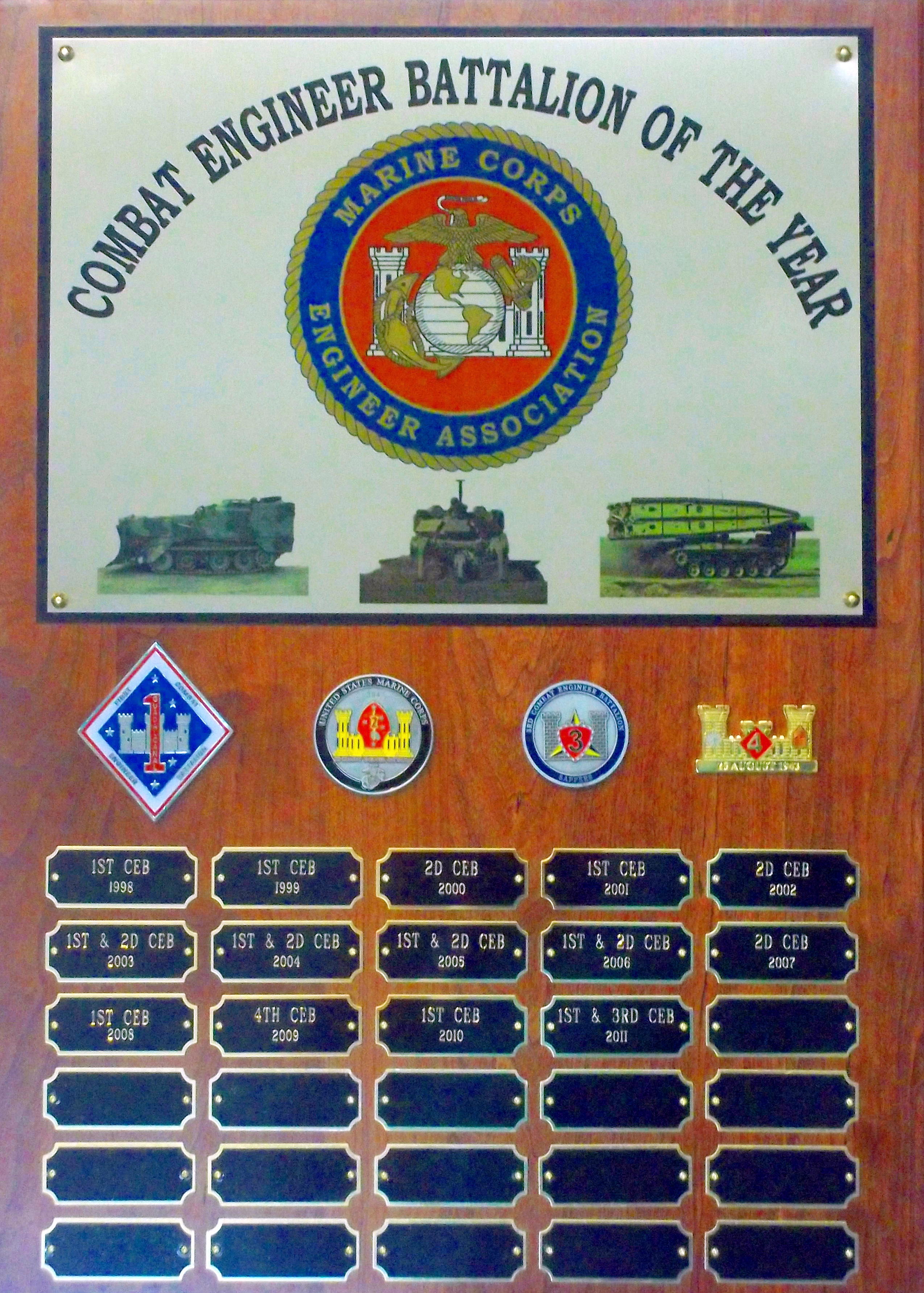 THE MARINE CORPS ENGINEER ASSOCIATION TAKES PLEASURE IN PRESENTING THE	                    ENGINEER SUPPORT BATTALION OF THE YEAR AWARD TO8TH ENGINEER SUPPORT BATTALIONFOR SERVICE SET FORTH IN THE FOLLOWING:FOR MERITORIOUS SERVICE AND EXEMPLARY PERFORMANCE IN PROVIDING ENGINEERING SUPPORT TO REGIONAL COMMAND SOUTHWEST, II MARINE EXPEDITIONARY FORCE (FORWARD) AND 2D MARINE LOGISTICS GROUP, II MARINE EXPEDITIONARY FORCE FROM 1 APRIL 2013 TO 31 MARCH 2014.  DURING THIS PERIOD, THE BATTALION PROVIDED TACTICALLY AGILE AND OPERATIONALLY RESPONSIVE COMBAT AND GENERAL ENGINEERING SUPPORT TO MARINE FORCES COMMAND, MARINE CENTRAL COMMAND, MARINE FORCES EUROPE, MARINE FORCE AFRICA, II MARINE EXPEDITIONARY FORCE UNITS AND JOIN TASK FORCE NORTH.  THE BATTALION SUPPORTED COMBAT OPERATIONS, AS WELL AS PROVIDED EIGHT SEPARATE DEPLOYING ENGINEER FORMATIONS FOR MARINE EXPEDITIONARY UNITS AND COMBAT LOGISTICS BATTALIONS DEPLOYING IN SUPPORT OF OPERATION ENDURING FREEDOM AND ON MARINE EXPEDITIONARY UNITS.  THE BATTALION’S IMPACT IN SUPPORT OF OPERATION ENDURING FREEDOM 13.1 AND 13.2 PROVED ITS ABILITY TO PROVIDE CRITICAL AND DYNAMIC COMBAT AND GENERAL ENGINEERING OPERATIONS CRUCIAL TO THE SUPPORT AND RETROGRADE OF REGIONAL COMMAND SOUTHWEST THAT FAR EXCEEDED EXPECTATIONS AND DRAMATICALLY INCREASED THE OPERATIONAL CAPABILITIES OF ALL FORCES THROUGHOUT HELMAND PROVINCE.  WHILE DEFICIENT TWO LINE COMPANIES FOR A PERIOD OF EIGHT MONTHS, THE BATTALION CONTINUED TO PROVIDE SUSTAINED AND RELEVANT ENGINEERING AND TRANSPORTATION SUPPORT TO THE MARINES AND SAILORS OF II MARINE EXPEDITIONARY FORCE WHILE AGGRESSIVELY PLANNING AND PREPARING ENGINEER DETACHMENTS FOR SUBSEQUENT DEPLOYMENTS TO SPAIN, ITALY, GEORGIA AND ROMANIA IN SUPPORT OF SPECIAL PURPOSE MAGTF-CRISIS RESPONSE, SPECIAL PURPOSE MAGTF-AFRICA AND THE BLACK SEA ROTATIONAL FORCE.  FURTHER, THE BATTALION SUPPORTED SEVERAL EXPLOSIVE ORDNANCE DISPOSAL VERY IMPORTANT PERSON PROTECTION SUPPORT ACTIVITY MISSIONS IN SUPPORT OF THE PRESIDENT, VICE PRESIDENT AND FIRST LADY OF THE UNITED STATES, AS WELL AS THE SECRETARY OF STATE THAT REACHED TO THE COUNTRIES OF CHINA, CHILE, BELGIUM AND ISRAEL.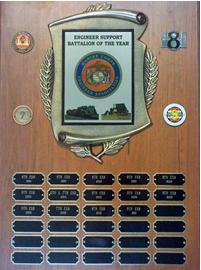 FULFILLING ITS RAPID RESPONSE CAPABILITY, THE POSITIVE GLOBAL IMPACT OF THE MARINES AND SAILORS OF 8TH ENGINEER SUPPORT BATTALION THROUGHOUT THIS PERIOD REFLECTED GREAT CREDIT UPON THEMSELVES, THE MARINE CORPS AND THE UNITED STATES NAVAL SERVICE.THE MARINE CORPS ENGINEER ASSOCIATION TAKES PLEASURE IN PRESENTING THEMARINE WING SUPPORT SQUADRON, ENGINEER COMPANY OF THE YEAR AWARD TOMARINE WING SUPPORT SQUADRON 372FOR SERVICE SET FORTH IN THE FOLLOWING:FOR EXEMPLARY AND MERITORIOUS PERFORMANCE PROVIDING COMBAT ENGINEER SUPPORT TO 2D AND 3D MARINE AIRCRAFT WINGS (FORWARD) FROM 1 APRIL 2013 TO 31 MARCH 2014.  THIS PERIOD INCLUDES ELEMENTS OF THE COMPANY IMPROVING THE STRATEGIC EXPEDITIONARY LANDING FIELD AT TWENTY-NINE PALMS, CALIFORNIA, CONCURRENTLY PROVIDING ENGINEER SERVICES AND CONDUCTING BLOCK IV PRE-DEPLOYMENT TRAINING DURING INTEGRATED TRAINING EXERCISE 3-13 AND FINALLY DELIVERING ENGINEER SUPPORT TO THE MARINE AIR WING (FORWARD) DURING OPERATION ENDURING FREEDOM.  AS THE ONLY ENGINEER ELEMENT OF THE MARINE AIR WING (FORWARD), THE COMMANDING GENERAL DIRECTED THE SQUADRON SUPPORT ANTI-TERRORISM/FORCE PROTECTION MEASURES ALONG THE EASTERN BASTION FLIGHT LINE TO INCREASE THE PHYSICAL SECURITY.  EAST BASTION, THE LOCATION OF THE SEPTEMBER 2012 INSURGENT GROUND ATTACK, CONTINUES TO BE THREATENED BY TERRORISTS.  MWSS-372 PROVIDED REGULAR ENGINEER SUPPORT TO TASK FORCE BELLEAU WOOD, THE REGIONAL COMMAND (SOUTHWEST) BASE DEFENSE FORCE, EXECUTING NUMEROUS BASE DEFENSE PROJECTS AND EFFECTIVELY ENHANCING THE PHYSICAL SECURITY OF THE BASE FROM A VARIETY OF POTENTIAL ATTACKS.  FINALLY, THE UNPARALLELED MWSS-372 CONSTRUCTION EFFORTS IN SUPPORT OF THE INTERNATIONAL SECURITY ASSISTANCE FORCE JOINT COMMAND CASUALTY EVACUATION PLATFORM, CONSTRUCTED THE HELICOPTER LANDING ZONE SUPPORTING EMERGENCY MEDICAL EVACUATION OF CASUALTIES TO THE MEDICAL FACILITY.  BY THEIR NOTEWORTHY ACCOMPLISHMENTS, IMPECCABLE PROFESSIONALISM AND DEDICATION TO DUTY, THE MEMBERS OF MARINE WING SUPPORT SQUADRON 372 EXECUTED THEIR DUTIES IN AN EXCEPTIONAL MANNER.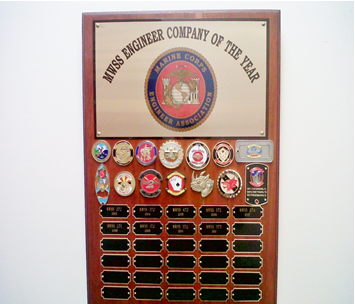 THEIR HALLMARK ACHIEVEMENTS REFLECTED GREAT CREDIT UPON THEMSELVES AND UPHELD THE HIGHEST TRADITIONS OF THE MARINE CORPS AND THE UNITED STATES NAVAL SERVICE. THE SOCIETY OF AMERICAN MILITARY ENGINEERSTHE MISSION OF same IS To provide education and support to the engineering components of the military and uniformed services and other federal, state and local government agencies responsible for the nation’s infrastructure, and to advance the partnership between government and the architecture, engineering and construction industry in the interest of national security.SAME was founded in 1920 following World War I when the nation realized that it needed all military services and industry to satisfy engineer requirements in major wartime engagements.  SAME has grown over the years to over 28,000 members and over 1,600 member companies that do work with the Department of Defense.One of the Society’s goals is to recognize the accomplishments of members of the military engineer community.  SAME is proud to sponsor two awards for outstanding performance by Marine Corps engineers and to support the Marine Corps Engineer Association (MCEA) Awards Banquet by paying for the dinner for all awardees and their guest.  The Marine Corps engineers are a vital part of the joint engineer community and have excelled in the recent military operations in Iraq and Afghanistan.  Congratulations to all the award winners, the award nominees, and the individuals who took the time to nominate our warriors for this recognition.  2014 USMC ENGINEER OFFICER OF THE YEARPresented toCAPTAIN JONATHAN C. SCARFECAPTAIN SCARFE IS RECOGNIZED FOR SUPERIOR PERFORMANCE OF DUTY WHILE SERVING AS PLATOON COMMANDER, COMPANY B, 1ST COMBAT ENGINEER BATTALION, 1ST MARINE DIVISION FROM 1 APRIL 2013 TO 31 MARCH 2014 IN SUPPORT OF OPERATION ENDURING FREEDOM.  HIS PLATOON TRAINING FOCUSED ON A COMPREHENSIVE SUITE OF TECHNICAL SKILLS INCLUDING RECONNAISSANCE, DEMOLITIONS, OBSTACLE PLANNING, AND DISMOUNTED IMPROVISED EXPLOSIVE DEVICE DETECTION.  THIS APPROACH SUCCESSFULLY DEVELOPED A TEAM OF TRUE "SAPPER- HUNTERS “THAT SUCCESSFULLY OPERATED AS A GENERAL SUPPORT COMBAT ENGINEER PLATOON.  HE PLANNED AND EXECUTED A HOST OF OPERATIONS IN SUPPORT OF MULTIPLE INFANTRY BATTALIONS AND ALLIED MANEUVER UNITS AND HE WON THE RESPECT OF AFGHAN NATIONAL ARMY PARTNERS DURING NUMEROUS SITE TRANSFERS.  CAPTAIN SCARFE' S EFFORTS HAD A DIRECT IMPACT ON TACTICAL- LEVEL COMBAT ENGINEER OPERATIONS.  HE IS A TRUE WARRIOR- SCHOLAR AND GIFTED LEADER WHOSE DEDICATION TO DUTY REFLECTS GREAT CREDIT UPON HIMSELF AND UPHELD THE HIGHEST TRADITIONS OF THE MARINE CORPS AND THE UNITED STATES NAVAL SERVICE.  2014 USMC SENIOR ENGINEER NCO OF THE YEAR AWARD PRESENTED TOSTAFF SERGEANT AARON S. EVANSSERGEANT EVANS IS RECOGNIZED FOR MERITORIOUS ACHIEVEMENT WHILE SERVING AS ENGINEER PLATOON SERGEANT, MARINE WING PORT SQUADRON 271 DETACHMENT, 2D MARINE AIRCRAFT WING (FORWARD), II MARINE EXPEDITIONARY FORCE (FORWARD) FROM MARCH 2013 TO APRIL 2014 IN SUPPORT OF OPERATION ENDURING FREEDOM.  DURING THIS PERIOD, SERGEANT EVANS AND HIS TEAM PLACED OVER ONE MILE OF TRIPLE CONCERTINA WIRE, FACILITATED THE MOVEMENT OF OVER $70 MILLION OF EQUIPMENT, AND PROVIDED OVER 15,000 MAN-HOURS OF DIRECT SUPPORT ON PROJECTS IN SUPPORT OF AVIATION UNITS CONDUCTING COMBAT OPERATIONS AT VARIOUS OPERATING BASES IN AFGHANISTAN.  HIS STEADFAST COMMITMENT TO HIS MISSION ENSURED SUCCESS AND THE SAFETY OF HIS MARINES.  SERGEANT EVAN’S INITIATIVE AND DEDICATION TO DUTY REFLECT CREDIT UPON HIMSELF AND UPHELD THE HIGHEST TRADITIONS OF THE MARINE CORPS AND UNITED STATES NAVAL SERVICE."I NOW KNOW WHY MEN WHO HAVE BEEN TO WAR YEARN TO REUNITE. NOT TO TELL STORIES OR LOOK AT OLD PICTURES. NOT TO LAUGH OR WEEP.  COMRADES GATHER BECAUSE THEY LONG TO BE WITH THE MEN WHO ONCE ACTED AT THEIR BEST; MEN WHO SUFFERED AND SACRIFICED, WHO WERE STRIPPED OF THEIR HUMANITY. I DID NOT PICK THESE MEN. THEY WERE DELIVERED BY FATE AND THE MILITARY. BUT I KNOW THEM IN A WAY I KNOW NO OTHER MEN. I HAVE NEVER GIVEN ANYONE SUCH TRUST. THEY WERE WILLING TO GUARD SOMETHING MORE PRECIOUS THAN MY LIFE. THEY WOULD HAVE CARRIED MY REPUTATION, THE MEMORY OF ME. IT WAS PART OF THE BARGAIN WE ALL MADE, THE REASON WE WERE SO WILLING TO DIE FOR ONE ANOTHER. AS LONG AS I HAVE MY MEMORY, I WILL THINK OF THEM ALL, EVERY DAY. I AM SURE THAT WHEN I LEAVE THIS WORLD, MY LAST THOUGHT WILL BE OF MY FAMILY AND MY COMRADES. … SUCH GOOD MEN."--AUTHOR UNKNOWN--OUR MARINE CORPS ENGINEER ASSOCIATION EXPRESSes OUR genuine APPRECIATION TO THE FOLLOWING CORPORATE MEMBERS, THEIR REPRESENTATIVES and our sponsors FOR THEIR PARTICIPATION AND SUPPORT OF OUR ENGINEER BROTHERHOOD.arnco pathwayjoe campo, director business developmentSPONSOR OF COMBAT ENGINEER BN AWARDa-t solutionssponsor of eod officer awardCATERPILLAR INC.  DEFENSE & FEDERAL PRODUCTSACCOUNT MANAGER: SCOTT TOMBLINSPONSOR OF ENGR SPT BN AWARDhntb federaldave mCmiller, VPsponsor of MWSS ENGR CO AWARDINGENIEUR EXECUTIVE SEARCH CONSULTINGMS. SAMANTHA SFERAS, FOUNDER/OWNERKALMAR RT CENTERWILLIAM MOTTsponsor of engineer equipment individual award categoryMARINE CORPS BULK FUEL ASSOCIATIONSPONSOR OF BULK FUEL INDIVIDUAL AWARD CATEGORYQUALITY SUPPORT INCORPORATED WAYNE GATEWOOD, JR, FOUNDER/OWNERawards program sponsorsociety of american military engineersdr. bob wolff, executive directorsponsor of awardee banquet costsTEREX CORPORATIONTOM MANLEY, VP-GOVERNMENT PROGRAMSSPONSOR OF NAVAL CONSTRUCTION FORCE UNIT AWARDTERRAGROUP CORPORATIONPAUL WILCOXSPONSOR OF UTILITIES INDIVIDUAL AWARD CATEGORYcol. charlie aplin usmc (ret)sponsor of combat engineer off & snco awards LTCOL. BRAD FOORE USMC (RET)SPONSOR OF COMBAT ENGINEER NCO & MARINE AWARDS PLUS TABLE SPONSORcol. steve heesacker, usmc (ret)sponsor of eod tech awardCAPT. DON SUMNER USMC (RET)TABLE SPONSORMCEA WOULD LIKE TO EXTEND OUR SINCERE GRATITUDE TO MIRIAM CARLSON, WIFE OF OUR TREASURER, FOR HER PERSONALIZED DESIGN OF OUR SHIRT LOGOS AND TO BELLE MAR INK AND THREAD FOR THE GENEROUS DONATION OF A PORTION OF THE COST OF THE GOLF SHIRTS BEING PRESENTED TO THE AWARD RECIPIENTS. The Rusty MarineThe rusty Marine, born gallant and brave,To his country, his allegiance was raised.He served in war to honor and protect,While in battle, he did not defect.Through foxholes, trenches, gunfire and hell,His honor and pride never fell.For in his heart, his faith was strong,And yet for home, he did long.Our great land protects the free,For this he fought; for you and me.Now he sits, tired, and worn,For his youth, he does mourn.Because it ran so quickly by,He often thinks, “How time did fly,”Then he dons his old dress blues,And in his spirit, a change of hues.He straightens up and stands with pride,His great honor, he cannot hide.Gently then, he begins to weep,The memories come, pile upon heap.A single tear falls from his eye,As he whispers, “Semper Fi”.Submitted by 1stSgt Bob Canright, USMC (Ret)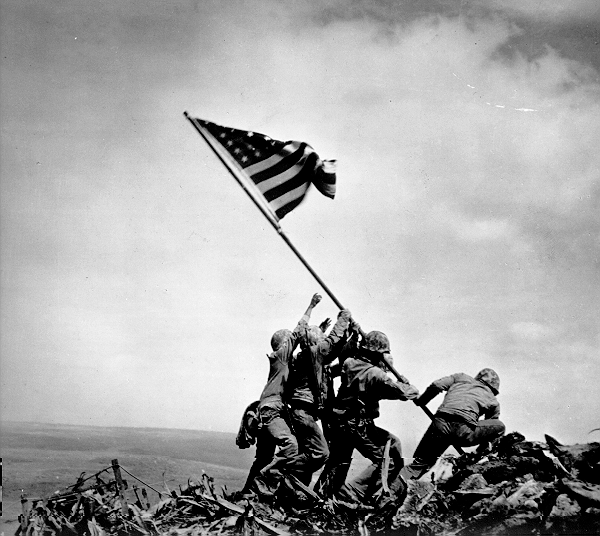 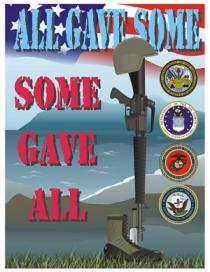 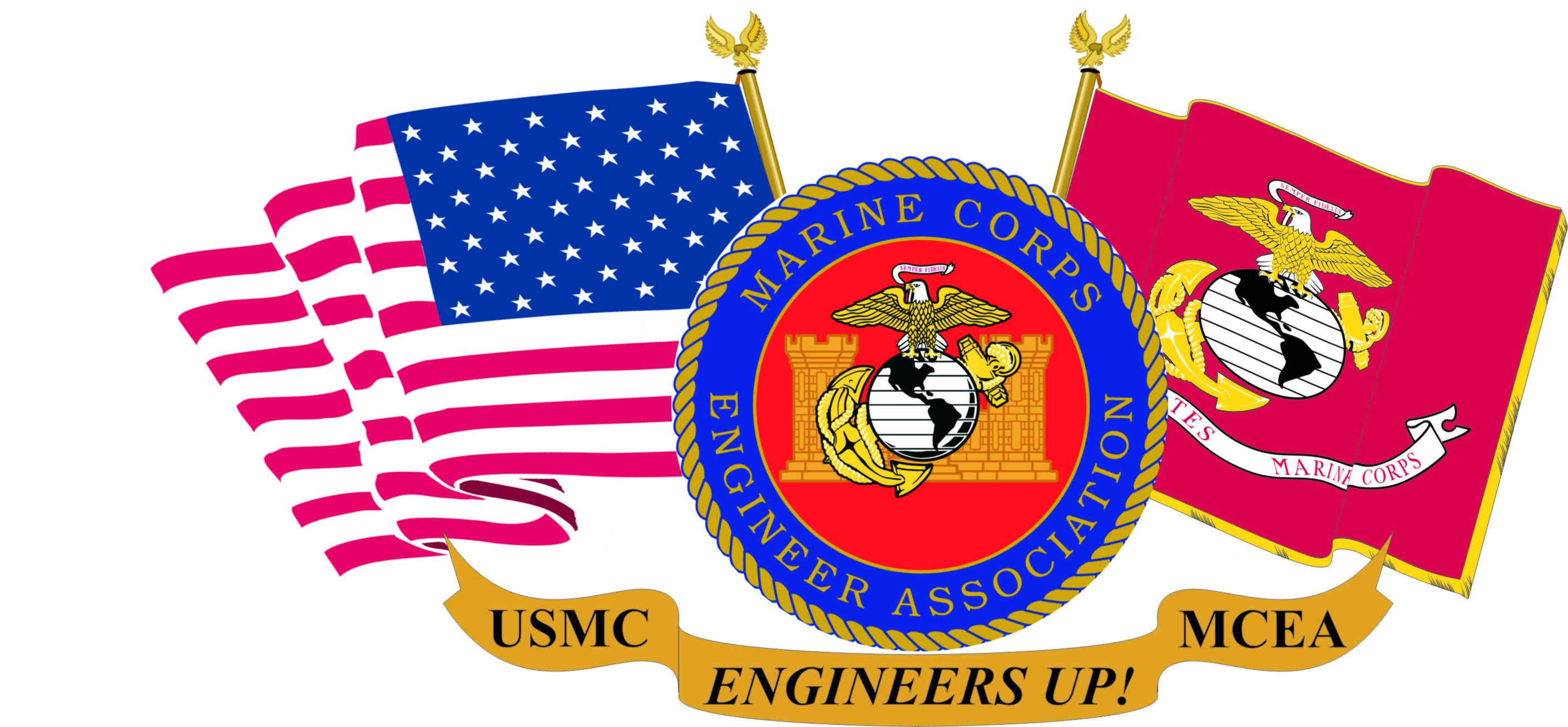 			    WWW: MARCORENGASN.ORG